СВАТІВСЬКА МІСЬКА РАДА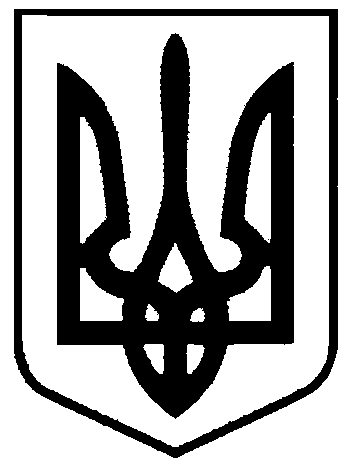 ВИКОНАВЧИЙ КОМІТЕТРІШЕННЯВід «27» березня 2019 р.    	                  м. Сватове                                                  № 34  	Керуючись законами України ,,Про місцеве самоврядування в Україні’’, ,,Про основи соціальної захищеності осіб з інвалідністю в Україні’’, ,,Про реабілітацію осіб з інвалідністю в Україні’’, ,,Про соціальні послуги’’, відповідно до Порядку використання коштів, передбачених у державному бюджеті для придбання спеціально призначених автомобілів для перевезення осіб з інвалідністю та дітей з інвалідністю, які мають порушення опорно-рухового апарату, затвердженого Постановою Кабінету Міністрів України від 14.03.2018 року № 189, Виконавчий комітет Сватівської міської радиВИРІШИВ: 1. Створити службу з перевезення осіб з інвалідністю та дітей з інвалідністю, які мають порушення опорно-рухового апарату, ,,Соціальне таксі’’ при Комунальному підприємстві «Сватове-благоустрій».2. Затвердити Положення про службу з перевезення осіб з інвалідністю та дітей з інвалідністю, які мають порушення опорно-рухового апарату, ,,Соціальне таксі’’ при Комунальному підприємстві «Сватове-благоустрій»  (додаток 1).3. Затвердити штатний розпис служби з перевезення осіб з інвалідністю та дітей з інвалідністю, які мають порушення опорно-рухового апарату, ,,Соціальне таксі’’ при Комунальному підприємстві «Сватове-благоустрій» (додаток 2).4. Керівнику фінансово-розрахункового відділу Сватівської міської ради міської ради Варибрус Н.О. винести на розгляд Сватівської міської ради проект відповідних змін до бюджету Сватівської міської ради на 2019 рік.5. Контроль за виконанням даного рішення покласти першого заступника Сватівського міського голови Жаданову Л.В.   Сватівський міський голова                                                                 Є.В. Рибалко                                                                                                Додаток 1                                                                                                                                                                                                                                                                                      До рішення виконавчого комітету                                                                                                 Сватівської міської ради                                                                                      Від  27.03.2019  № 34ПОЛОЖЕННЯпро службу з перевезення осіб з інвалідністю та дітей з інвалідністю, які мають порушення опорно-рухового апарату, ,,Соціальне таксі’’ при комунальному підприємстві Сватівської міської ради «Сватове-благоустрій» I. Загальні положення1. Служба з перевезення осіб з інвалідністю та дітей з інвалідністю, які мають порушення опорно-рухового апарату «Соціальне таксі» (далі – служба «Соціальне таксі») єдина з надання соціальних послуг в межах Сватівської територіальної громади.     2. Засновником служби «Соціальне таксі» є Сватівська міська рада Луганської області. 3. Служба «Соціальне таксі» утворена на базі комунального підприємства Сватівської міської ради «Сватове – благоустрій».4. Спецавтотранспорт знаходиться на балансі комунального підприємства Сватівської міської ради «Сватове – благоустрій».5. Служба «Соціальне таксі» у своїй діяльності керується Конституцією України, законами України «Про основи соціальної захищеності інвалідів в Україні», «Про реабілітацію інвалідів в Україні», «Про соціальні послуги», указів Президента України «Про заходи щодо створення сприятливих умов для забезпечення соціальної медичної та трудової реабілітації інвалідів», «Про додаткові невідкладні заходи щодо створення сприятливих умов для життєдіяльності осіб з обмеженими фізичними можливостями», рішеннями сесій та виконавчого комітету Сватівської міської ради та іншими нормативно-правовими актами.6. Особам з інвалідністю та дітям з інвалідністю, котрі мають порушення опорно-рухового апарату, які не можуть самостійно пересуватися або пересуваються за допомогою палиць, милиць, візків, ходунів (крім осіб, які користуються автотранспортом виданим через органи соціального захисту, та, які мають власний автотранспорт), а також проживають на території Сватівської міської ради, послуги служби «Соціальне таксі» надаються по їх заяві, але не частіше 2-х разів на місяць. 7. У маршрутному листі водія має бути відмітка (підпис) замовника послуги про виконану заявку. 8. При необхідності, разом з водієм на маршрут виїжджає особа, яка супроводжує замовника послуг під час поїздки. II. Мета та завдання служби «Соціальне таксі»1. Основною метою служби «Соціальне таксі» є поліпшення соціального обслуговування осіб з інвалідністю та дітей з інвалідністю, які мають порушення опорно-рухового апарату, які не можуть самостійно пересуватися або пересуваються за допомогою милиць, палиць, ходунів, візків. 2. Для досягнення зазначеної мети служба «Соціальне таксі»: створює умови щодо сприятливих умов життєдіяльності осіб з обмеженими фізичними можливостями; надає транспортні послуги зазначеній категорії осіб. IIІ. Порядок прийому заявок та умови використання автотранспорту1. Заявки на обслуговування автотранспортом приймаються службою «Соціальне таксі» від осіб з інвалідністю та дітям з інвалідністю, які мають порушення опорно-рухового апарату, які не можуть самостійно пересуватися або пересуваються за допомогою палиць, милиць, візків, ходунів (крім осіб, які користуються автотранспортом, виданим через органи соціального захисту та які мають власний автотранспорт) не пізніше, ніж за три дні до виїзду за вказаною адресою, крім термінових випадків. 2. Замовлення приймаються по телефону та реєструються в спеціальному журналі замовлень. 3. Заявки приймає та реєструє в порядку їх надходження диспетчер (або уповноважена особа) служби «Соціальне таксі», визначений наказом керівника КП «Сватове – благоустрій»:-  на виїзди за попередньою заявкою; -  на термінові виїзди. 4. Автотранспорт використовується за призначенням, при наявності заявок громадян, в робочі дні з 8.00 до 17.00 години. 5. Автотранспорт використовується для перевезення зазначених осіб до комунальних підприємств, медичних і банківських установ, державних організацій, автовокзалів, залізничних вокзалів, до установ органів влади, органів місцевого самоврядування, соціального захисту, протезно - ортопедичних підприємств, до відділень реабілітації, для взяття участі в культурно-масових заходах, які проводяться на території громади, на державні свята, тощо. 6. Не допускається використання автотранспорту: -  в особистих цілях працівників служби «Соціальне таксі» та КП «Сватове-благоустрій»; -  для поїздок, не передбачених цим Положенням. 7. Послуги автотранспорту надаються безкоштовно в межах бюджетних асигнувань на цю діяльність та інших джерел, не заборонених чинним законодавством. IV. Права та обов'язки одержувача послуги служби«Соціальне таксі»1. Одержувачі послуги служби «Соціальне таксі» мають право на: повагу, компетентність, неупереджене ставлення з боку працівників служби; якісне надання соціальної послуги; вчасний та професійний розгляд службою «Соціальне таксі» заяв на послуги та скарг щодо неякісного надання послуг. 2. Одержувачі послуги служби «Соціальне таксі» зобов’язані: -  дотримуватись правил та графіка роботи служби; -  з повагою ставитись до її працівників; -  бережливо ставитись до майна служби «Соціальне таксі»; -  при оформленні попередньої заявки підтвердити її виконання не пізніше ніж за 24 години до поїздки; -  при знятті заявки попередити працівника служби «Соціальне таксі» не пізніше ніж за 24 години до виїзду автомобіля;-  по закінченню поїздки підтвердити особистим підписом або підписом супроводжуючої особи фактичний пробіг та маршрут автомобіля і час його використання.V. Керівництво службою «Соціальне таксі»Керівництво службою «Соціальне таксі» здійснює керівник КП «Сватове –благоустрій», який: -  несе персональну відповідальність за виконання завдань покладених на службу «Соціальне таксі»; -  визначає ступінь відповідальності працівників служби; -  у межах своєї компетенції видає накази, вирішує питання добору кадрів, затверджує функціональні обов’язки працівників, уживає заходів заохочення, а, у разі порушень трудової дисципліни чи невиконання функціональних обов'язків, накладає стягнення; -  вносить пропозиції засновнику щодо структури, штатного розпису, кошторису витрат служби «Соціальне таксі» у межах граничної чисельності та нормативних актів з цих питань;-  розпоряджається коштами в межах затвердженого кошторису; -  дотримується вимог з охорони праці, виробничої санітарії і протипожежної безпеки; -  відповідає за ведення обліку та складання звітності. VI. Контроль за діяльністю служби «Соціальне таксі»1. Контроль за діяльністю служби «Соціальне таксі», перевірку роботи служби здійснює засновник – Сватівська міська рада та інші уповноважені органи відповідно до чинного законодавства України. 2. Відповідальність за використання спецавтотранспорту, виконання службових обов’язків працівниками служби «Соціальне таксі» покладається на директора КП «Сватове-благоустрій».VIІ. Порядок проведення розрахунків.1. Розрахунки з КП «Сватове-благоустрій» за надані службою «Соціальне таксі» послуги проводить Сватівська міська рада, згідно договору про надання послуг та підписаних сторонами актів наданих послуг.2. Підставою для підписання Сватівської міської радою актів наданих послуг є розрахунки вартості послуг, списки осіб, що отримали соціальну послугу служби «Соціального таксі», завірені копії маршрутних листів, які  подаються щомісячно до 3 числа місяця, що настає за звітним.3. Сватівська міська рада здійснює розрахунки за надані послуги протягом восьми робочих днів з моменту підписання акта наданих послуг.Керуючий справами міської ради                                                     А.Є.Луньов                                                                                        Додаток 2До рішення виконавчого комітету                                                                                                                  Сватівської міської ради                                                                            Від  27.03.2019  № 34Штатний розпис служби з перевезення осіб з інвалідністю та дітей з інвалідністю, які мають порушення опорно-рухового апарату, «Соціальне таксі» при комунальному підприємстві Сватівської міської ради «Сватове-благоустрій» Керуючий справами міської ради                                                     А.Є.ЛуньовПро створення служби з перевезення осіб з інвалідністю та дітей з інвалідністю, які мають порушення опорно-рухового апарату, ,,Соціальне таксі’’ при КП «Сватове-благоустрій» Служба з перевезення осіб з інвалідністю та дітей з інвалідністю,які мають порушення опорно-рухового апарату, «Соціальне таксі»при комунальному підприємстві Сватівської міської ради «Сватове-благоустрій» Служба з перевезення осіб з інвалідністю та дітей з інвалідністю,які мають порушення опорно-рухового апарату, «Соціальне таксі»при комунальному підприємстві Сватівської міської ради «Сватове-благоустрій» Диспетчер 1Водій1Всього:2